Revision Sheet – E***Write the number nineteen.Write the number sixteen. Write the number that comes after 12. Write the number that comes before 16. What is 4 add 3?Add together 3 and 7.Tick the biggest number  	12		15		19Tick the smallest number 	13		15		9what is 2 + 3 +6Colour in half of this shapeColour in a quarter of this shape. There are 9 apples and 3 bananas in the fruit bowl. How many more apples are there?There are 9 chimpanzees and 6 apes, how many more apes are there?Put these flowers in bunches of 4, how many bunches do you have? 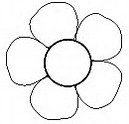 Tick the 20p coin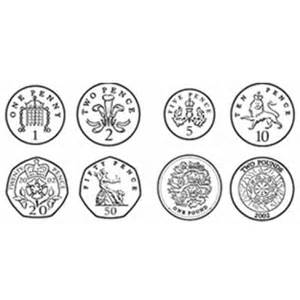 Write the times shown on the clocks below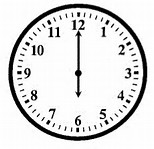 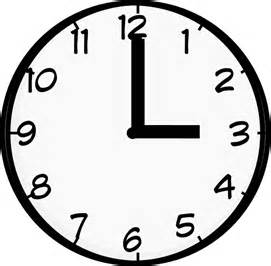 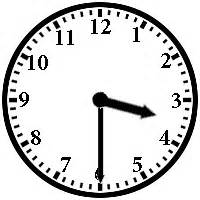 Match the shape to its name. 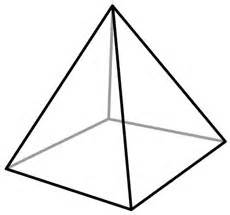 